    Association of Machinery and Equipment Appraisers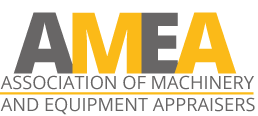 5568 General Washington Drive, Suite A213D Alexandria, VA 22312Phone: +1 703 836 7900 Toll Free: +1 800 537 8629AMEA International Member Fees for International Members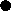 